Am Freitag, XX. September ist PARK(ing) Day!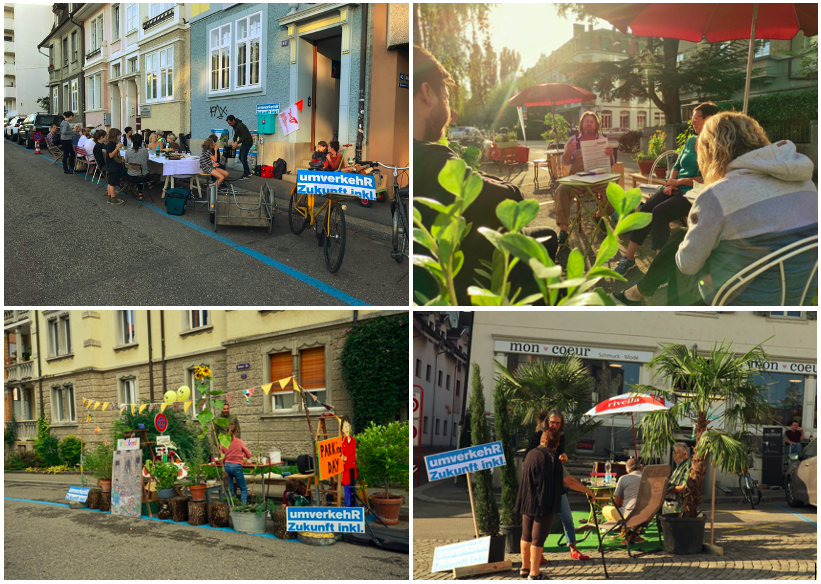 Hallo! Unter dem Motto [Motto eingeben] organisieren wir eine PARK(ing) Day-Aktion. Unser Platz ist an der [Adresse eingeben]. Wir sind von [Startzeit eingeben] bis [Endzeit eingeben] vor Ort.Wir freuen uns über Mithilfe und Besuche.Hast du Lust, mit zu helfen? Melde Dich bei uns [Telefonnumer oder Email eingeben].Wir freuen uns auf einen gelungenen PARK(ing) Day!Herzliche Grüsse[Name eingeben]